									С Образец бр. 18До проф. д-р _________________________ ,наставник по предметот ________________________    ТУКАПРИГОВОРза преиспитување на оценкаод ____________________________________ индекс бр. _________студент на студиската програма __________________________	Го поднесувам овој приговор бидејќи сум незадоволен-а од оценката што ја добив на испитот по предметот _____________________ што го полагав на _____________________ 20____ година. Сметам дека ____________________________________________________________________________________________________, па Ве молам да ја преиспитате оценката  од резултатите на испитот согласно член 50 од Правилникот за условите, критериумите, правилата и постапката за  запишување и студирање на прв циклус на студии (додипломски студии) и на втор циклус студии (постдипломски студии) на Универзитетот „Св. Кирил и Методиј“ во Скопје (Универзитетски гласник бр. 417/2019).Со почит,									          Студент									_________________									Телефон за контакт							               __________________________Напомена: приговорот треба да биде таксиран со 50,00 ден. и заверен во архивата на факултетот.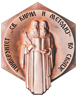 РЕПУБЛИКА СЕВЕРНА МАКЕДОНИЈАУниверзитет „Св. Кирил и Методиј” - СкопјеФилозофски факултет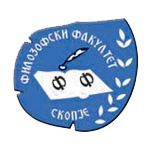 Број:     /  Датум: __ . __.20_____ година С К О П Ј Е